Краткосрочный проект во второй младшей группе«Разноцветная неделя»Вид проекта: групповой, краткосрочный (1 неделя)Участники: воспитатель, дети и родители группы.Цель проекта: закрепление знаний цвета - красного, желтого, синего зеленого. Развитие творческих способностей детей.Задачи проекта:- формировать знания 4 основных цвета (красный, желтый, синий, зеленый).- учить различать цвета, сопоставлять их с предметами.- развивать цветовое восприятие, внимание, наблюдательность. - развивать речь и словарный запас детей.Актуальность:Детство – пора удивительных открытий. Мир предстаёт разнообразием цветов, запахов, звуков. Но главным для дошкольника является цвет. Вся наша жизнь наполнена цветом. Ребёнок устанавливает связи: солнце – жёлтое, трава – зелёная, небо – синее… Знакомство с цветом помогает ему лучше воспринимать предметы и явления окружающего мира, развивает наблюдение, мышление, обогащает речь. Таким образом, возникла идея в создании проект «Разноцветная неделя» – используя основные цвета для детей 3-4 лет. Использовать этот проект для развития положительных эмоций и позитивного жизненного настроя у воспитанников.Актуальностью данного проекта является направленность на сплочение не только детского коллектива, но и совместной работы родителей. А также развитие коммуникативных навыков. В процессе деятельности дети естественным образом осваивают цветовую гамму. Предполагаемый результат проекта:Дети правильно различают и называют основные цвета (красный, синий, желтый, зеленый), используют свои знания в повседневной деятельности. Проект состоит из 3 этапов:- подготовительный- основной (практический)- заключительный.Каждый день недели соответствует определенному цвету. В предметную среду каждый день вносились предметы соответствующего цвета, воспитатель и дети одевались так, чтобы в одежде присутствовал данный цвет.Понедельник – красный цвет,Вторник – желтый, оранжевый цвет,             Среда – голубой, синий цвет,Четверг – зеленый цвет,Пятница –  разноцветный.Этапы реализации проекта:I этап – подготовительный.Изучение методической литературы. Подбор материалов по теме проекта. Ознакомление детей и родителей с темой проекта.             Составление плана основного этапа проекта.II этап – основной (практический).Беседы с детьми о цвете.Чтение художественной литературы.Проведение дидактических игр.Папка - передвижка для родителей «Цвет и его влияние на детей».III этап – заключительный.Проведение развлечения «Разноцветные шары»Оформление материала о проекте в родительском уголке.Содержание проекта:	Каждый день в группу к детям приходит гномик по цвету дня (технологии Воскобовича) понедельник – красный, вторник- желтый…..	В каждый «цветной день» - выставка работ детей в родительском чате.1.Понедельник:  Красный деньА у нас секретов нет,Самый лучший красный цвет. 1. Игровая деятельность: Дидактические игры:«Давайте познакомимся – Я Красный»,«Цветные предметы»,«Найди и назови все красное».                       Подвижная игра: «Красная ленточка».                               Упражнения на дыхание: «Красное перышко» Цель: развивать дыхание, формировать умение делать короткий и длинный выдох.2. Беседа «Что бывает красным?»                                                         3. Развитие речи.Чтение и обсуждение сказки «Красная  шапочка»;                                                    Отгадывание «красных» загадок.4. Художественное творчество: Рисование: «Красный карандаш».Лепка: « Ягодки для мишки» Ягодки для мишки в «красный » день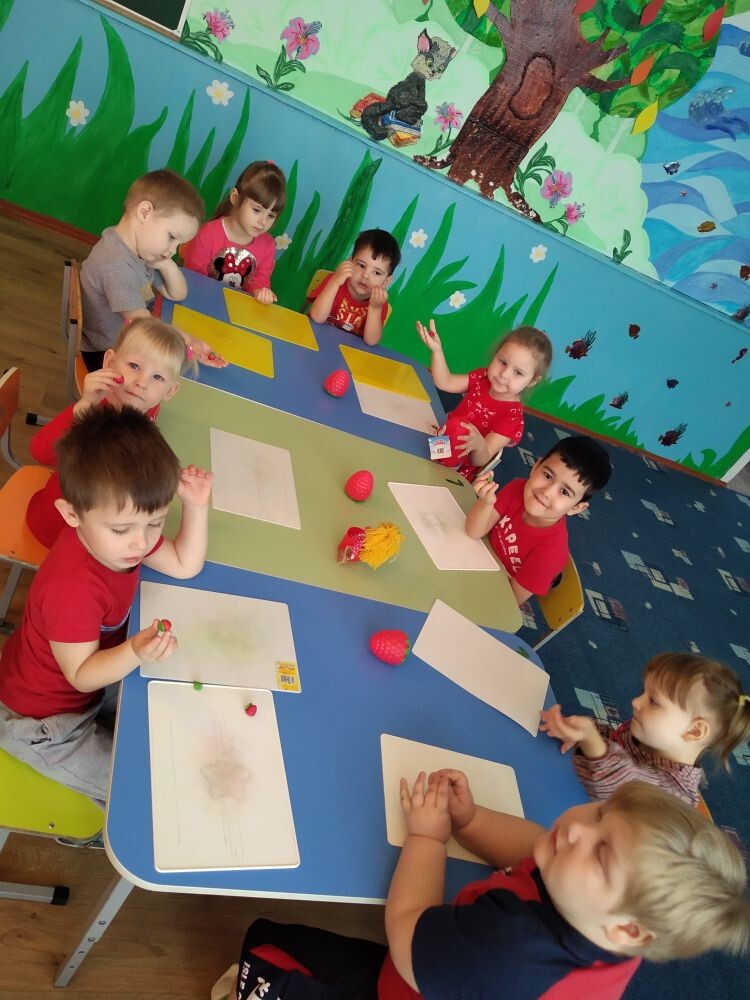 2. Вторник: Желтый (оранжевый) деньЖёлтый — самый яркий цвет,                                                                                       Словно солнце, первоцвет! 1. Игровая деятельность:Дидактические игры:«Давайте познакомимся – Я Желтый(оранжевый)»;«Найди и назови все желтое и оранжевое»;«Найди желтый цвет на одежде друга»;                                                                               Подвижная игра:«Попади в корзину»Упражнения на дыхание:  «Бабочка и цветы»Упражнение на развитие мелкой моторики рук:  «Солнечные зайчики»2. Опыты с водой «Цветная вода»  	Познакомить детей со свойствами воды (прозрачная, непрозрачная, можно окрасить в желтый цвет). Оборудование: прозрачные стаканчики, вода, гуашь желтого цвета, тканевые салфетки.3. Развитие речиРассказывание «разноцветных» сказок: «Желтая сказка»Заучивание стихотворения «Солнечный зайчик»Чтение «Сказочка про ясное Солнышко» (Т. Маршалова)Отгадывание «желтых» загадок. 4. Художественное творчество:Лепка «Солнышко лучистое». 5. Домашнее задание:Нарисовать дома овощ или фрукт желтого цвета. Солнышко в «желтый» день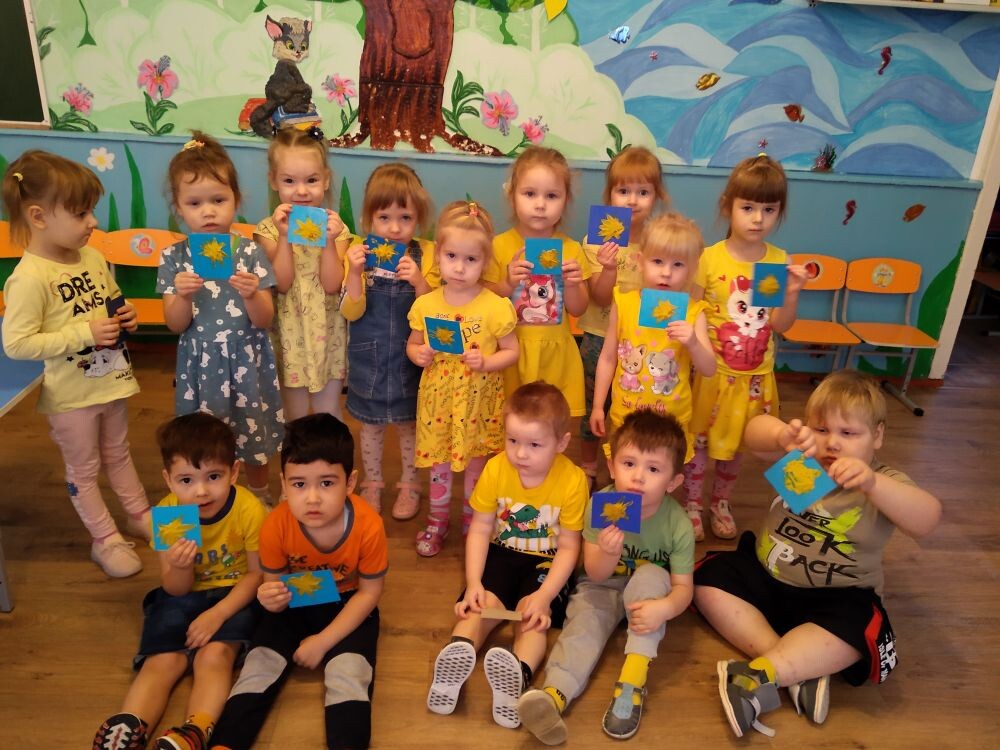 3. Среда: Синий (голубой) деньСамый нежный и родной,Цвет конечно ж голубой.1.Игровая деятельность:                                                                                          Дидактические игры:«Найди и назови все синее и голубое»;«Каждый предмет на свое место»;«Раз, два, три, четыре, пять гномики пошли гулять». Подвижные игры: «Иди по голубой дорожке, найдешь голубые сапожки».   Упражнение на развитие мелкой моторики рук:Пальчиковая гимнастика «Синие лужи весны».2. Развитие речи:Рассказывание «разноцветных» сказок: «Синяя сказка»Чтение рассказа «Письмо от Незнайки», «Сказка про цвета»;Просмотр мультфильма: «Голубая щенок»;                           Отгадывание «синих» загадок.3. Музыка:Прослушивание фонограммы «Шум моря». 4. Художественное творчество:Аппликация + рисование «Синий кораблик в синем море».  Синий кораблик в «синий» день 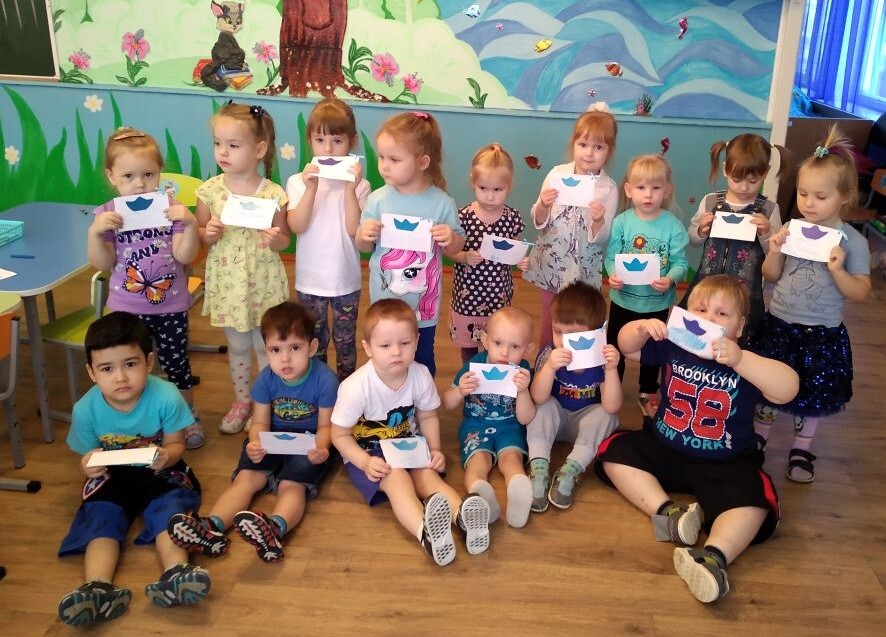 4. Четверг: Зеленый деньЦвет зеленый – огородный,Он весною самый модный. 1.Игровая деятельность:Дидактические игры:«Давайте познакомимся – Я Зеленый»;«Найди и назови все зеленое». Подвижная  игра:«Разноцветные мячики».Упражнения на дыхание: «Зеленый шарик».Цель: развивать дыхание, формировать умение делать короткий и длинный выдох.Упражнение на развитие мелкой моторики рук:Пальчиковая гимнастика «Дерево».2. Познавательная деятельность:  «В мире зеленого цвета»;«Посчитай зеленые игрушки».  3. Развитие речи:Рассказывание «разноцветных» сказок: «Зеленая сказка»;Чтение стихов с упоминанием цвета;Просмотр презентаций: «Зелёная планета»;                       Отгадывание «зеленых» загадок. 4. Художественное творчество:Рисование ладошками «Елочка».                                                                   Елочка в «зеленый» день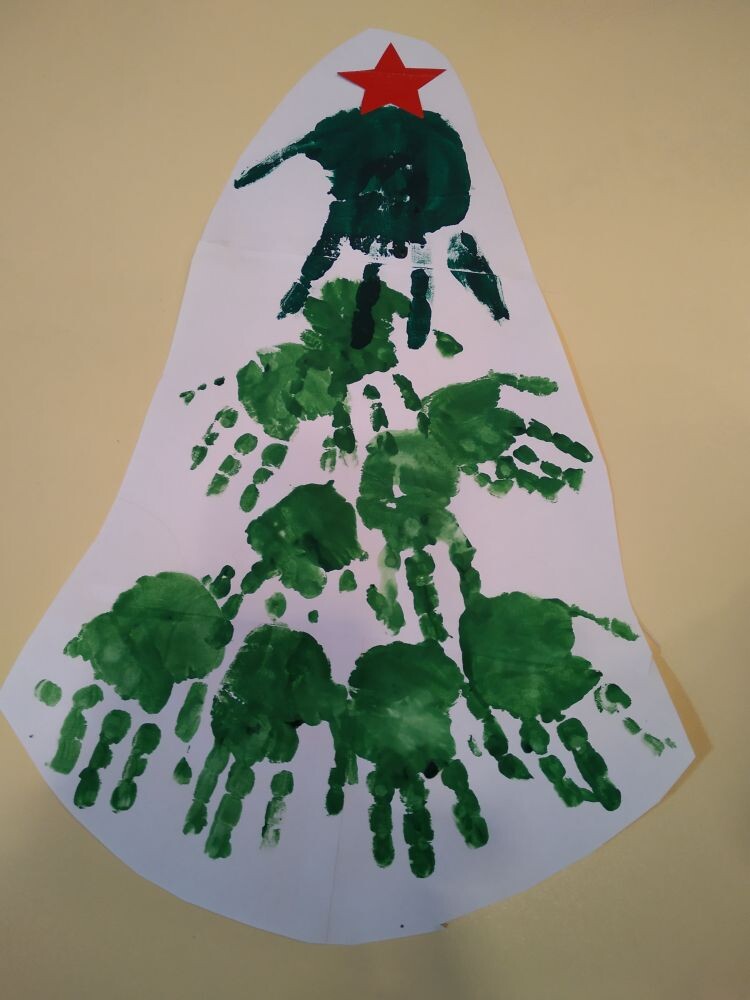 5.Пятница «Разноцветное путешествие».Нам подарок разноцветный,Всем поднимет настроенье!1. Игровая деятельность:                                                                                                         Дидактические игры:«Соберем букеты для Гномиков»; «Сложи узор».      Подвижная игра:«Разноцветная карусель».Упражнение на развитие мелкой моторики рук: «Радуга - дуга». 2. Развитие речи.                                                                          Заучивание стихотворения «Цветной дождик»;Чтение рассказа «Разноцветная сказка» С. Я. Маршак;   Просмотр мультфильма В. Катаев «Цветик-семицветик»;Отгадывание «разноцветных» загадок.3. Труд. «Разноцветная уборка» Цель: развивать умение группировать предмету по цвету. Оборудование: корзины (желтого, красного, зеленого, синего цветов, разноцветные игрушки).4. Развлечения «Разноцветные шары»Цель: создать у детей радостное настроение, вызвать эмоциональный подъём и сформировать праздничную культуру. 